Section 1: Product and Company IdentificationMetro Welding Supply Corp.12620 Southfield Road

Detroit, MI 48223

(313) 834-1660 [phone]

(313) 835-3562 [fax]

http://www.metrowelding.com/Product Code: Ethyl Chloride Section 2: Hazards Identification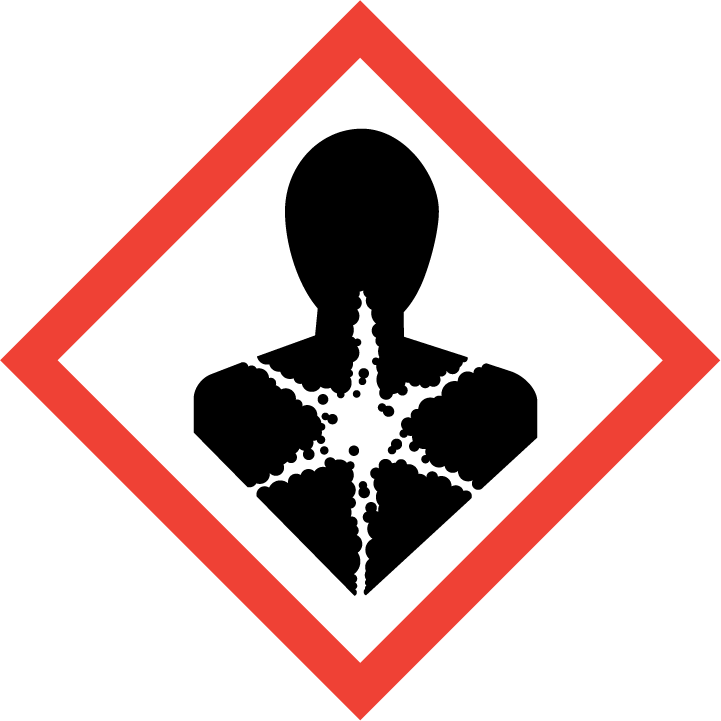 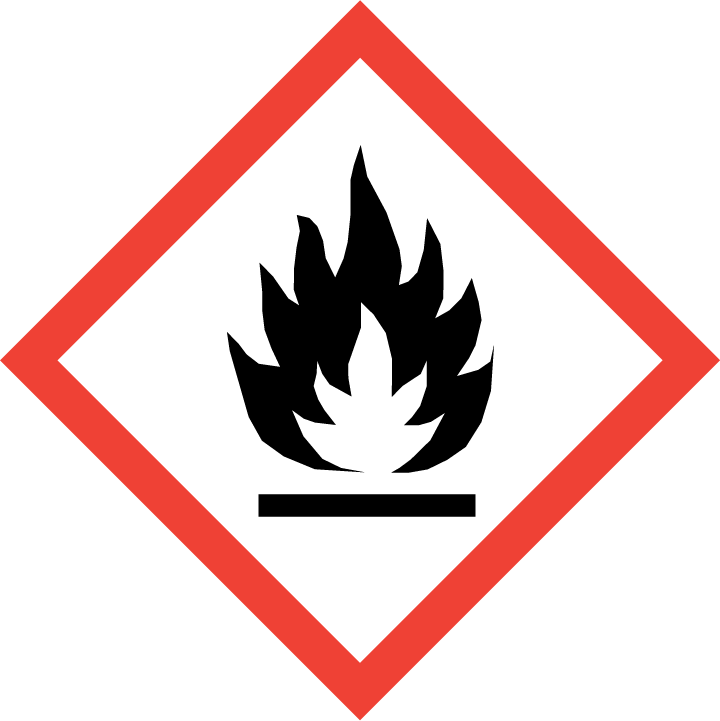 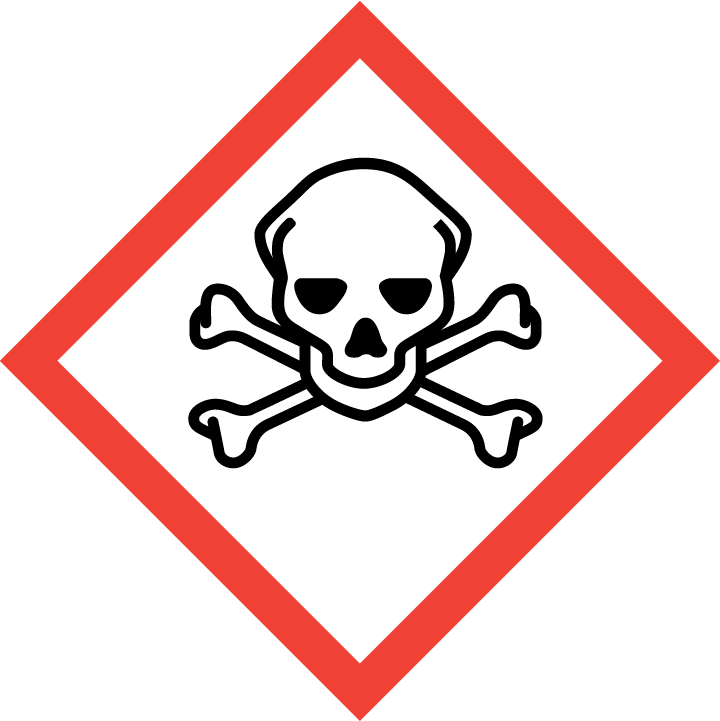 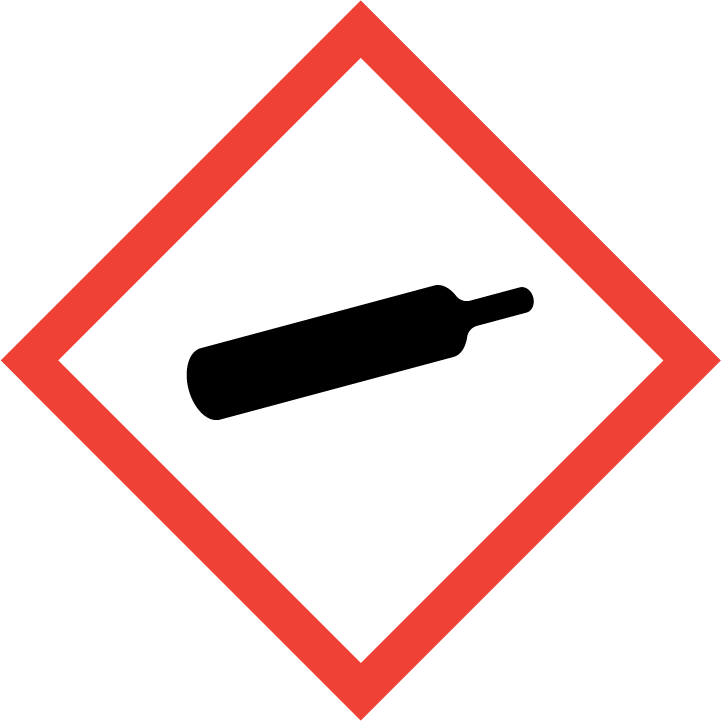 Danger Hazard Classification:Acute Gas Inhale Toxicity (Category 2)Aspiration Hazard (Category 1)Carcinogenicity (Category 1.B)Eye Effects (Category 2.B)Flammable (Category 1)Flammable Aerosol (Category 1)Gases Under PressureHazard Statements:Causes eye irritationContains gas under pressure; may explode if heatedExtremely flammable aerosolExtremely flammable gasFatal if inhaledMay be fatal if swallowed and enters airwaysMay cause cancerPrecautionary StatementsPrevention:Do not breathe dust/fume/gas/mist/ vapors/spray..[In case of inadequate ventilation] wear respiratory protection.Do not handle until all safety precautions have been read and understood.Wash thoroughly after handling.Use only outdoors or in a well-ventilated area.Wear protective gloves, protective clothing, eye protection and face protection.Obtain special instructions before use.Keep away from heat/sparks/open flames/hot surfaces. - No smoking.Pressurized container: Do not pierce or burn, even after use.Do not spray on an open flame or other ignition source.Response:Eliminate all ignition sources if safe to do so.Immediately call a poison center or doctor.Leaking gas fire: Do not extinguish, unless leak can be stopped safely.Do NOT induce vomiting.Specific treatment is urgent.If swallowed: Rinse mouth. Do NOT induce vomiting.If exposed or concerned: Get medical advice/attention.If in eyes: Rinse cautiously with water for several minutes. Remove contact lenses, if present and easy to do. Continue rinsing.If inhaled: Remove person to fresh air and keep comfortable for breathing.Storage:Store in a well-ventilated place. Keep container tightly closed.Protect from sunlight. Store locked up.Do not expose to temperatures exceeding 50C/122F.Disposal:Dispose of contents and/or container in accordance with applicable regulations.Section 3: Composition/Information on IngredientsSection 4: First Aid MeasuresSection 5: Fire Fighting MeasuresSection 6: Accidental Release MeasuresSection 7: Handling and StorageSection 8: Exposure Controls/Personal ProtectionEngineering ControlsHandle only in fully enclosed systems.General Hygiene considerationsAvoid breathing vapor or mistAvoid contact with eyes and skinWash thoroughly after handling and before eating or drinkingSection 9: Physical and Chemical PropertiesSection 10: Stability and ReactivitySection 11: Toxicology InformationAcute EffectsChronic EffectsSection 12: Ecological InformationFate and TransportSection 13: Disposal ConsiderationsSection 14: Transportation InformationU.S. DOT 49 CFR 172.101Canadian Transportation of Dangerous GoodsSection 15: Regulatory InformationU.S. RegulationsSARA 370.21SARA 372.65OSHA Process SafetyState RegulationsCanadian RegulationsNational Inventory StatusSection 16: Other Information0 = minimal hazard, 1 = slight hazard, 2 = moderate hazard, 3 = severe hazard, 4 = extreme hazard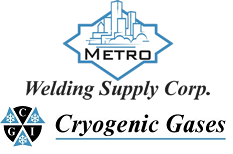 Safety Data SheetEthyl ChlorideCAS #75-00-3Chemical SubstanceChemical FamilyTrade NamesETHYL CHLORIDEhalogenated, aliphaticCHLOROETHANE; MONOCHLOROETHANE; MURIATIC ETHER; KELENE; HYDROCHLORIC ETHER; ETHER HYDROCHLORIC; ETHER MURIATIC; NARCOTILE; AETHYLIS; CHELEN; CHLORETHYL; CHLORIDUM; CHLORYL; CHLORYL ANESTHETIC; ETHER CHLORATUS; AETHYLIS CHLORIDUM; STCC 4908162; UN 1037; C2H5CLSkin ContactEye ContactIngestionInhalationNote to PhysiciansIf frostbite or freezing occur, immediately flush with plenty of lukewarm water (105-115 F; 41-46 C). DO NOT USE HOT WATER. If warm water is not available, gently wrap affected parts in blankets. Get immediate medical attention.Flush eyes with plenty of water for at least 15 minutes. Then get immediate medical attention.Contact local poison control center or physician immediately. Never make an unconscious person vomit or drink fluids. When vomiting occurs, keep head lower than hips to help prevent aspiration. If person is unconscious, turn head to side. Get medical attention.If adverse effects occur, remove to uncontaminated area. Give artificial respiration if not breathing. If breathing is difficult, oxygen should be administered by qualified personnel. Get immediate medical attention.Not availableSuitable Extinguishing MediaProducts of CombustionProtection of FirefightersRegular dry chemical, carbon dioxide, regular foam Hydrogen chloride gas, phosgene.Any self-contained breathing apparatus that has a full facepiece and is operated in a pressure-demand or other positive-pressure mode. Use chemical protective clothing.Not availablePersonal PrecautionsEnvironmental PrecautionsMethods for ContainmentKeep unnecessary people away, isolate hazard area and deny entry.Avoid heat, flames, sparks and other sources of ignition. Stop leak if possible without personal risk. Reduce vapors with water spray.Methods for CleanupOther InformationSmall spills: Absorb with sand or other non-combustible material. Collect spilled material in appropriate container for disposal. Large spills: Dike for later disposal. Remove sources of ignition. Notify Local Emergency Planning Committee and State Emergency Response Commission for release greater than or equal to RQ (U.S. SARA Section 304). If release occurs in the U.S. and is reportable under CERCLA Section 103, notify the National Response Center at (800)424-8802 (USA) or (202)426-2675 (USA). Subject to California Safe Drinking Water and Toxic Enforcement Act of 1986 (Proposition 65). HandlingStorageStore and handle in accordance with all current regulations and standards. Subject to storage regulations: U.S. OSHA 29 CFR 1910.101. Grounding and bonding required. Protect from physical damage. Store outside or in a detached building. Store with flammable liquids. Keep separated from incompatible substances. Avoid contact with light. Store in a cool, dry place. Store in a well-ventilated area. Keep separated from incompatible substances.Avoid contact with eyes, skin and clothing. Keep container closed. Use only with adequate ventilation. Keep away from heat, sparks and flame. To avoid fire, minimize ignition sources. Use explosion-proof electrical (ventilating, lighting and material handling) equipment. Do not puncture or incinerate container. Wash thoroughly after handling. High pressure gas. Use equipment rated for cylinder pressure. Close valve after each use and when empty.Exposure GuidelinesETHYL CHLORIDE: 1000 ppm (2600 mg/m3) OSHA TWA 100 ppm ACGIH TWA (skin) NIOSH (handle with caution in workplace)Eye ProtectionSkin ProtectionRespiratory ProtectionFor the gas: Eye protection not required, but recommended. For the liquid: Wear splash resistant safety goggles. Contact lenses should not be worn. Provide an emergency eye wash fountain and quick drench shower in the immediate work area.For the gas: Protective clothing is not required. For the liquid: Wear appropriate protective, cold insulating clothing.Any self-contained breathing apparatus that has a full facepiece and is operated in a pressure-demand or other positive-pressure mode. Use chemical protective clothing.Physical StateAppearanceColorChange in AppearancePhysical FormOdorTasteGasColorlessColorlessN/AGasPungent, ether-like odorBurning tasteFlash PointFlammabilityPartition CoefficientAutoignition TemperatureUpper Explosive LimitsLower Explosive Limits-58 F (-50 C) (CC)Not availableNot available966 F (519 C)0.1540.038Boiling PointFreezing PointVapor PressureVapor DensitySpecific GravityWater SolubilitypHOdor ThresholdEvaporation RateViscosity54 F (12 C)-213 F (-136 C)1000 mmHg @ 20 C2.2 (Air=1)0.90.6%Not applicable4.2 ppm (method not specified) (10); 140 ppm (50% detection); 680 ppm (100% detection)Not applicable0.26 mPa.s (0.26 centipoise) @ 20 CMolecular WeightMolecular FormulaDensityWeight per GallonVolatility by VolumeVolatilitySolvent Solubility64.52C2-H5-CL0.1649Not availableNot availableNot applicableSoluble: Alcohol, ether, organic solventsStabilityConditions to AvoidIncompatible MaterialsStable at normal temperatures and pressure. May react on contact with water. May release toxic and/or flammable gases.Stable at normal temperatures and pressure. May react on contact with water. May release toxic and/or flammable gases.Metals, oxidizing materials, water, aluminum, powdered metalsHazardous Decomposition ProductsPossibility of Hazardous ReactionsAcid halides, phosgene, hydrochloric acidWill not polymerize.Oral LD50Dermal LD50Inhalation(LC50): 80 ppm 4 hour(s) [Rat].Not availableIrritation, blisters, blurred vision, nausea, vomiting, irregular heartbeat, headache, sore throat, frostbite, symptoms of drunkenness, disorientation, kidney damage, liver damageEye IrritationSkin IrritationSensitizationIrritation, blurred visionIrritation, blisters, frostbiteEye irritation, central nervous system depressionCarcinogenicityMutagenicityReproductive EffectsDevelopmental EffectsIARC: Human No Adequate Data, Animal Limited Evidence, Group 3; ACGIH: A3 -Confirmed Animal CarcinogenAvailable.Available.No dataEco toxicityPersistence / DegradabilityBioaccumulation / AccumulationMobility in EnvironmentFish toxicity: Not availableInvertibrate toxicity: Not availableAlgal toxicity: Not availablePhyto toxicity: Not availableOther toxicity: Not available53- 91% degradation in 28 days of incubation)NoneNot availableSubject to disposal regulations: U.S. EPA 40 CFR 262. Hazardous Waste Number(s): D001. Dispose in accordance with all applicable regulations.Proper Shipping NameID NumberHazard Class or DivisionPacking GroupLabeling RequirementsPassenger Aircraft or Railcar Quantity LimitationsCargo Aircraft Only Quantity LimitationsAdditional Shipping DescriptionEthyl chlorideUN10372.1Not applicable2.1Forbidden150 kgNoneShipping NameUN NumberClassPacking Group / Risk GroupEthyl chlorideUN10372.1Not applicableCERCLA SectionsSARA 355.30SARA 355.40100 LBS RQNot regulated.Not regulated.AcuteChronicFireReactiveSudden ReleaseYesNoYesYesNoCHLOROETHANE (ETHYL CHLORIDE)Not regulated.CA Proposition 65Known to the state of California to cause the following: Chloroethane (Ethyl chloride) Cancer (Jul 01, 1990)WHMIS ClassificationA, B1US Inventory (TSCA)TSCA 12b Export NotificationCanada Inventory (DSL/NDSL)Listed on inventory.Not listed.Not determined.NFPA RatingHEALTH=2 FIRE=4 REACTIVITY=0